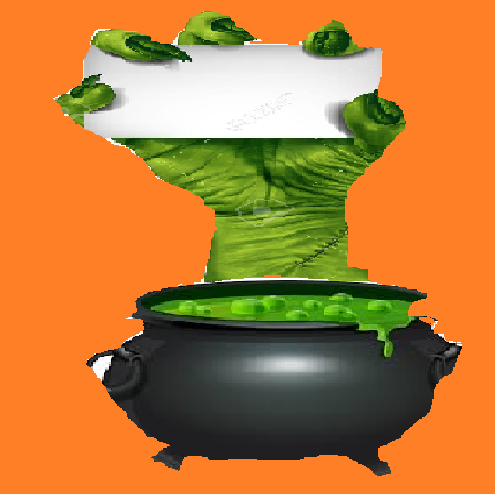 Sponsored by Democracy Matters, PSIR, NYSR, NYPIRG, and SusAgBubble Bubble Big    Oil and Trouble The 2016 election and what it means for our environment